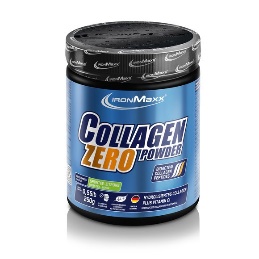 Collagen Power Zero come potente antiageRicordiamo innanzitutto che il prodotto in questione è in grado di supportare sia la salute che la funzionalità della cute, generando quindi anche un effetto estetico.

Ed è questo il motivo principale che molto spesso vede il collagene come uno degli ingredienti principali di formule cosmetiche di alto livello, proprio per rendere la cute più lucente e compatta.

L'azione principale della proteina collagene è infatti principalmente riferibile a un miglioramento di tutta una seria di capacità dei tessuti connettivi, al fine di donarci un aspetto più giovanile e tonico.

Anche l'azione della vitamina C darà man forte ai suddetti effetti, poichè oltre ad essere un potente antiossidante partecipa alla sintesi di collagene endogeno.

Allo scopo di massimizzare l'azione anti-age, puoi optare per le seguenti sinergie nutrizionali:acido ialuronico, un composto che il nostro corpo sintetizza fino ad una certa età per poi scemare con il passare degli anni, il suo utilizzo serve essenzialmente a donare struttura alle fibre di collagene che sono appunto immerse al suo interno;ulteriori sostanze antiossidanti, vedi il coenzima Q10, il NAC o l'acido alfa lipoico;prolina e glicina, due composti aminoacidici che sono sempre presenti nelle catene proteiche che formano il collagene e sono perciò fondamentali per la sua produzione endogena.Performance sportiva con Collagen Power ZEROSotto l'aspetto della prestazione atletica è possibile assumere il supplemento per incrementare le capacità dei tessuti connettivi, in tal caso con particolare riferimento a tendini, legamenti e cartilagini, nel resistere ai carichi e alle pesanti sollecitazioni che i medesimi inducono.

In tal modo potrai beneficiare della massima intensità del tuo allenamento e senza rischiare facili infortuni che possono compromettere il tuo programma e ritardare l'ottenimento dei risultati.

Quindi, se sei uno sportivo che si allena con una certa intensità e costanza, puoi optare per:glucosamina, condroitina e MSM metilsulfonilmetano, trattasi di tre sostanze che sostengono la ricostruzione e la reidratazione delle cartilagini, piccoli ma essenziali cuscinetti che sono fondamentali per impedire che le ossa possano tra loro sfregarsi e deteriorarsi;acido boswellico da boswellia serrata, un efficace antinfiammatorio naturale che lenisce potenzialmente i dolori alle articolazioni, che siano indotti dal workout oppure da traumi di altro tipo;creatina, una sostanza utilizzata come substrato energetico che però è anche un sensazionale idratante in grado quindi di lubrificare la articolazioni e i tessuti connettivi a loro correlati, non è un caso infatti che la maggior parte degli infortuni in allenamento si verificano in concomitanza delle diete dimagranti, quando le percentuali di liquido corporeo e grasso sono ridotte.
Terminiamo infine ricordando che Collagen Power ZERO è completamente privo di grassi e zuccheri aggiunti ed è aromatizzato in due diversi gusti fruttati, miscela quindi una porzione di prodotto in 12g di acqua e degusta una volta al giorno a colazione o alla sera.

Il prodotto non deve essere inteso come sostituto di una dieta variata ed equilibrata che è alla base del normale stato di benessere e salute.